ПОСТАНОВЛЕНИЕпгт. Березово, кабинет  102  здания администрации Березовского района, 14.00 часов (сведения об участниках заседания указаны в протоколе)О принимаемых мерах по профилактике суицидальных попыток среди несовершеннолетних: проблемы, пути решения	В 2014 году на территории Березовского района  было зарегистрировано 2 попытки суицида среди несовершеннолетних, 1 из которых стал оконченным: 1 – попытка отравления(учащися образовательной организации). 1 – самоубийство через повешение (учащийся Игримского ИПК). 	В 2014  зарегистрирована 1 попытка среди несовершеннолетних, обучающихся в  образовательных организаций, в 2013 – 3.Одной из основных причин совершения суицида или суицидального поведения среди несовершеннолетних, по данным мониторинга: психоэмоциональная неустойчивость, неспособность противостоять неудачам, отсутствие  взаимопонимания со стороны близких, демонстративное поведение,  боязнь наказания.Вследствие произошедшего случая Комитетом образования была проведена проверка в 2014 году МБОУ Светловская СОШ (приказ №134-од от 12.03.2014г.). Изучена система работы по профилактике суицидального поведения несовершеннолетних в МБОУ Светловская СОШ. По итогам проведенной работы изучения системы профилактики  следует, что деятельность образовательного учреждения признана удовлетворительной, система сформирована.В целях предупреждения суицидального поведения среди несовершеннолетних, обучающихся  в образовательных учреждениях, приняты следующие меры: - изданы Приказы комитета образования по организации профилактической работы с несовершеннолетними образовательных учреждений:от «13» апреля  . № 68-ОД «Об утверждении примерной многоуровневой модели суицидальной превенции (профилактики) на уровне образовательных учреждений»;от «24» апреля . № 110-од «О принятии мер по недопущению чрезвычайных происшествий с несовершеннолетними, обучающимися в образовательных учреждениях»от «05» июня . № 141-од «О назначении ответственного должностного лица за предоставление информации в ТКДН и ЗП администрации Березовского района о чрезвычайных происшествиях с несовершеннолетними»,от «29» июля . № 174-од «О проведении работы по предупреждению чрезвычайных происшествий с обучающимися в общеобразовательных учреждениях»,от  «29» января . № 19-од «Об организации изучения системы работы по профилактике суицидального поведения несовершеннолетних МБОУ Светловской СОШ»,от 23 апреля . № 103-од «О создании в образовательных организациях Березовского района служб реализации воспитательных технологий в работе с несовершеннолетними по урегулированию конфликтных ситуаций (служб медиации)»,от 16 сентября . №192-од «Об утверждении плана мероприятий по профилактике социально-значимых мероприятий среди обучающихся образовательных организаций до 2017 года»Организационно-методическое обеспечение:- планы по профилактической работе, направленные на предупреждение суицидальных попыток и случаев суицида среди несовершеннолетних в 12 ОО;- планы профилактической работы по безопасности жизнедеятельности и здоровья детей во всех ОО со здравоохранением;- программы по предупреждению случаев суицида среди несовершеннолетних;- мониторинг, анализирующий причины и условия, способствовавшие чрезвычайным происшествиям с обучающимися образовательных учреждений района;	Распространены методические рекомендации:«Методы и формы работы по управлению конфликтами в школьной среде»,психолого-педагогическое сопровождение подростков в период возрастного кризиса;профилактика жестокого обращения с детьми как условие предупреждения суицидального поведения несовершеннолетних;организация первичной профилактики суицидального поведения несовершеннолетних в образовательных организациях;модели групповой работы и формы с родителями по профилактике суицидальных попыток несовершеннолетних.	В  2014 году в образовательные учреждения были направлены методические рекомендации по теме: «Организация работы с детьми, находящимися в трудной жизненной ситуации: профилактика суицидального поведения и употребления психоактивных веществ, распространение ВИЧ-инфекции, профилактика жестокого обращения», разработанные Центром реабилитации и коррекции г.Ханты-Мансийск.Организация службы сопровождения:Профилактика суицидального поведения среди детей и подростков в образовательных ​организациях осуществляется специалистами психолого-педагогических служб – 11 ОО (10 школ, 1 УДО)             В 4 квартале . проведен мониторинг по выявлению детей и подростков, склонных к суицидальным проявлениям, в результате выявлены: 3 девушки 14 лет, 1 юноша 15 лет, 1 юноша 16 лет.     Ознакомлены  с результатами родители в индивидуальной беседе. С данными несовершеннолетними составлены планы индивидуально-профилактической работы с целью коррекции.      Виды помощи, оказанной специалистами служб психолого-педагогического сопровождения по данной проблеме: Профилактические индивидуальные беседы – 67; анкетирование – 166,  психологическое консультирование – 74, индивидуальная психотерапия – 5, групповая психокоррекция -  8; тренинги  - 37, классные часы - 77       С целью профилактики суицидальных проявлений образовательными организациями проводятся мероприятия, всего было охвачено 1021 учащихся, 62 педагога, 214 родителей.     БУ ХМАО-Югры «Березовская районная больница» с целью профилактики суицидов в 2014 году среди несовершеннолетних прочитано  лекций 13, выпущено брошюр, памяток  2, общим тиражом 120 шт.; за истекший период в 2015 года прочитано лекций-1, памятки 2 вида общим тиражом 120 шт.На основании выше изложенного, комиссия постановляет:Комитету образования администрации Березовского района:Организовать проведение  просветительской работы среди родителей по разъяснению ответственности за жизнь и здоровье их несовершеннолетних детей.Срок: до 20 мая 2015 года. Провести в образовательных организациях дискуссионные площадки, круглые столов по обсуждению ситуаций чрезвычайных происшествий с детьми.Срок: до 30 апреля 20015 года. Социально – психологическим службам образовательных организаций усилить наблюдение за учащимися (отслеживание настроения ребенка, внешнего вида, изменение в поведении, отношение к учебе, проблемы в семье) с целью раннего выявления несовершеннолетних, попавших в трудную жизненную ситуацию.Срок: до  20 мая 2015 года.Рекомендовать БУ ХМАО-Югры «Березовская районная больница»:2.1. Организовать проведение   планомерной  работы  по профилактике суицидальных попыток среди несовершеннолетних с целью повышения ее качества.Срок: 01 декабря 2015 года.2.2. Предоставить в территориальную комиссию информацию о работе клинического психолога  по профилактике суицидальных проявлений среди несовершеннолетних. Срок: до 01 апреля 2015 года.Председатель комиссии	                          		             И.В. Чечеткина				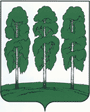 Администрация Березовского районаТЕРРИТОРИАЛЬНАЯ КОМИССИЯ ПО ДЕЛАМ НЕСОВЕРШЕННОЛЕТНИХ И ЗАЩИТЕ ИХ ПРАВ628140,ул. Астраханцева, 54, пгт. Березово, Ханты-Мансийский автономный округ - Югра, Тюменская область Тел.(34674) 2-12-68 Факс.(34674) 2-18-71  10 марта 2015 года                                                                              №14№п/пОбразовательное учреждениеКол-вопедагогов - психологовКол-восоц. педагогов1Общеобразовательная школа1115